Сумська міська радаВиконавчий комітетРІШЕННЯ
            Розглянувши заяву ОСОБА 1 та надані документи, відповідно до частини третьої статті 148 Сімейного кодексу України, Правил державної реєстрації актів цивільного стану в Україні, затверджених наказом Міністерства юстиції України від 18.10.2000 № 52/5, враховуючи рішення комісії з питань захисту прав дитини від 08.04.2021, протокол № 3, керуючись підпунктом 4 пункту «б» частини першої статті 34, частиною першою статті 52 Закону України «Про місцеве самоврядування в Україні», виконавчий комітет Сумської міської радиВИРІШИВ:Змінити прізвище малолітньої ОСОБА 2, ДАТА 1 року народження, на прізвище її матері – ПРІЗВИЩЕ 1.Міський голова						       	                 О.М. ЛисенкоПодопригора 701-915Надіслати: Подопригорі В.В. - 3 екз.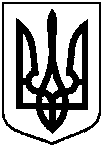              Проєкт               оприлюднено              «___» квітня 2021 рокувід                      №  Про зміну прізвища дитини